30°-os gördülő tömítő gyűrűvel húzott könyök B30-200Csomagolási egység: 1 darabVálaszték: K
Termékszám: 0055.0337Gyártó: MAICO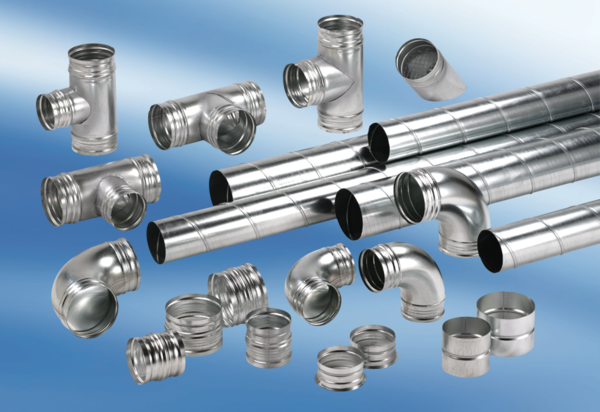 